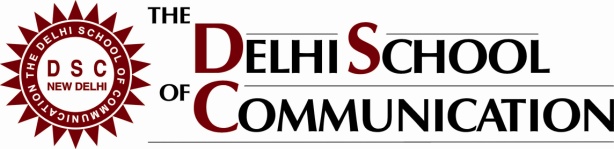 APPLICATION FORMShort Term CoursesNoteUse Block Capitals only. Write N.A. if the question does not pertain to you.Affix one passport size photograph to this application form. (signed by you)Attach your self -attested copies of your high school and graduation mark sheetsand submit it in the campus.The School reserves the right to change/alter rules and regulations pertaining to admission, syllabus and fees etc. as it may deem fit.Right of admission to the School is reserved. The decision of the Dean on recommendation of the Admission Committee in the case of any disputes shall be final and binding. All disputes are subject to jurisdiction at Delhi.This application form is non-transferable and its fee non-refundable.Admission will be confirmed only on full payment of the first installment of fees by the due date, failing which the selection will stand cancelled automatically without any further correspondence.In case of withdrawal by any student for any reason before or after the commencement of the course, there will be no refund of fee or any other payments (except security deposit) received by the School.The School reserves the rights to modify/delete any courses and project work from the programme.Applying for: ____________________________________________________________________Name :  ________________________________________________________________________Date of Birth : _____________       3.Age:_________   4. Sex  - M / F.                                 5. Marital Status – M / S6.    Mailing address :   ___________________________________________________________________________________________________________________ Pincode  ____________________  Tel. No. Res. ____________  Off : ____________________  Mob :   ________________________       E-mail:  ________________________________________________________________________        7     Educational QualificationsI certify that the information provided in this application is complete and accurate to the best of my knowledge and that I accept the terms and conditions as specified in the school brochure and this application form.Date : ______________ Signature of the student: _________________________Exam YearMain SubjectMarks / %English %School/College / UnivGraduation12th